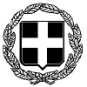 ΕΛΛΗΝΙΚΗ ΔΗΜΟΚΡΑΤΙΑΥΠΟΥΡΓΕΙΟ ΠΑΙΔΕΙΑΣ ΚΑΙ ΘΡΗΣΚΕΥΜΑΤΩΝΓΕΝΙΚΗ ΓΡΑΜΜΑΤΕΙΑ ΕΠΑΓΓΕΛΜΑΤΙΚΗΣ ΕΚΠΑΙΔΕΥΣΗΣ,ΚΑΤΑΡΤΙΣΗΣ ΚΑΙ ΔΙΑ ΒΙΟΥ ΜΑΘΗΣΗΣΔΙΕΥΘΥΝΣΗ ΔΙΑ ΒΙΟΥ ΜΑΘΗΣΗΣΔΙΕΚ ΒΕΡΟΙΑΣΟΝΟΜΑΣΤΙΚΑ ΣΤΟΙΧΕΙΑ(Όπως αναγράφονται στην ταυτότητα)ΕΠΩΝΥΜΟ.........................................................................ΟΝΟΜΑ.............................................................................ΟΝΟΜΑ ΠΑΤΕΡΑ...............................................................ΑΜΚ ..................................................................................ΣΤΟΙΧΕΙΑ  ΕΠΙΚΟΙΝΩΝΙΑΣΟΔΟΣ-ΑΡΙΘΜΟΣ-ΤΚ.....................................................................................................................................................ΠΟΛΗ ................................................................................ΤΗΛΕΦΩΝΟ ΕΠΙΚΟΙΝΩΝΙΑΣ(1)..........................................ΤΗΛΕΦΩΝΟ ΕΠΙΚΟΙΝΩΝΙΑΣ(2)..........................................ΣΤΟΙΧΕΙΑ ΤΑΥΤΟΤΗΤΑΣΑΡΙΘΜΟΣ ΤΑΥΤΟΤΗΤΑΣ....................................................ΗΜΕΡΟΜΗΝΙΑ ΕΚΔΟΣΗΣ..................................................ΑΡΧΗ ΕΚΔΟΣΗΣ..................................................................ΔΗΜΟΣ ΕΓΓΡΑΦΗΣ ...........................................................ΑΡΙΘ. ΔΗΜΟΤΟΛΟΓΙΟΥ.....................................................ΘΕΜΑ ΤΗΣ ΑΙΤΗΣΗΣΑΝΑΝΕΩΣΗ ΕΓΓΡΑΦΗΣΗΜΕΡΟΜΗΝΙΑ ΥΠΟΒΟΛΗΣΒέροια, …..../…....../20……ΑΡΙΘ. ΠΡΩΤ.......................................................................ΗΜΕΡΟΜΗΝΙΑ..................................................................ΑΙΤΗΣΗ-ΔΗΛΩΣΗΑΝΑΝΕΩΣΗΣ ΕΓΓΡΑΦΗΣΠΡΟΣ ΤΟ ΔΗΜΟΣΙΟ ΙΕΚ ΒΕΡΟΙΑΣΕνταύθαΠαρακαλώ για την ανανέωση εγγραφής μου στηνειδικότητα...........................................................................................................................................(γράψτε τον πλήρη τίτλο της ειδικότητας) στο ............. εξάμηνο κατάρτισης.Δηλώνω υπεύθυνα και εν γνώσειτων συνεπειών του νόμου "περί ψευδούς δηλώσεως", ότι:- δεν έχω υποβάλει αίτηση εγγραφής μου σε άλλο Δημόσιο ΙΕΚ.-έχω λάβει γνώση του Κανονισμού Λειτουργίας Ινστιτούτων Επαγγελματικής Κατάρτισης (ΙΕΚ) που υπάγονται στη Γενική Γραμματεία Διά Βίου Μάθησης (Γ.Γ.Δ.Β.Μ.) και των λοιπών υποχρεώσεων ως καταρτιζόμενος/η και ότι τα αποδέχομαι. Ο/Η Αιτ......και Δηλ........(Υπογραφή) ....................................................Ο/Η Παραλαβών(Υπογραφή) ....................................................